Publicado en Humanes de Madrid  el 18/11/2022 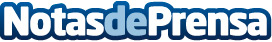 Repara tu Deuda Abogados cancela 21.713 € en Humanes de Madrid con la Ley de Segunda OportunidadEl despacho de abogados es pionero en la aplicación de la Ley de Segunda Oportunidad en España al haber sido creado en el año 2015 Datos de contacto:David Guerrero655956735Nota de prensa publicada en: https://www.notasdeprensa.es/repara-tu-deuda-abogados-cancela-21-713-en Categorias: Nacional Derecho Finanzas Madrid http://www.notasdeprensa.es